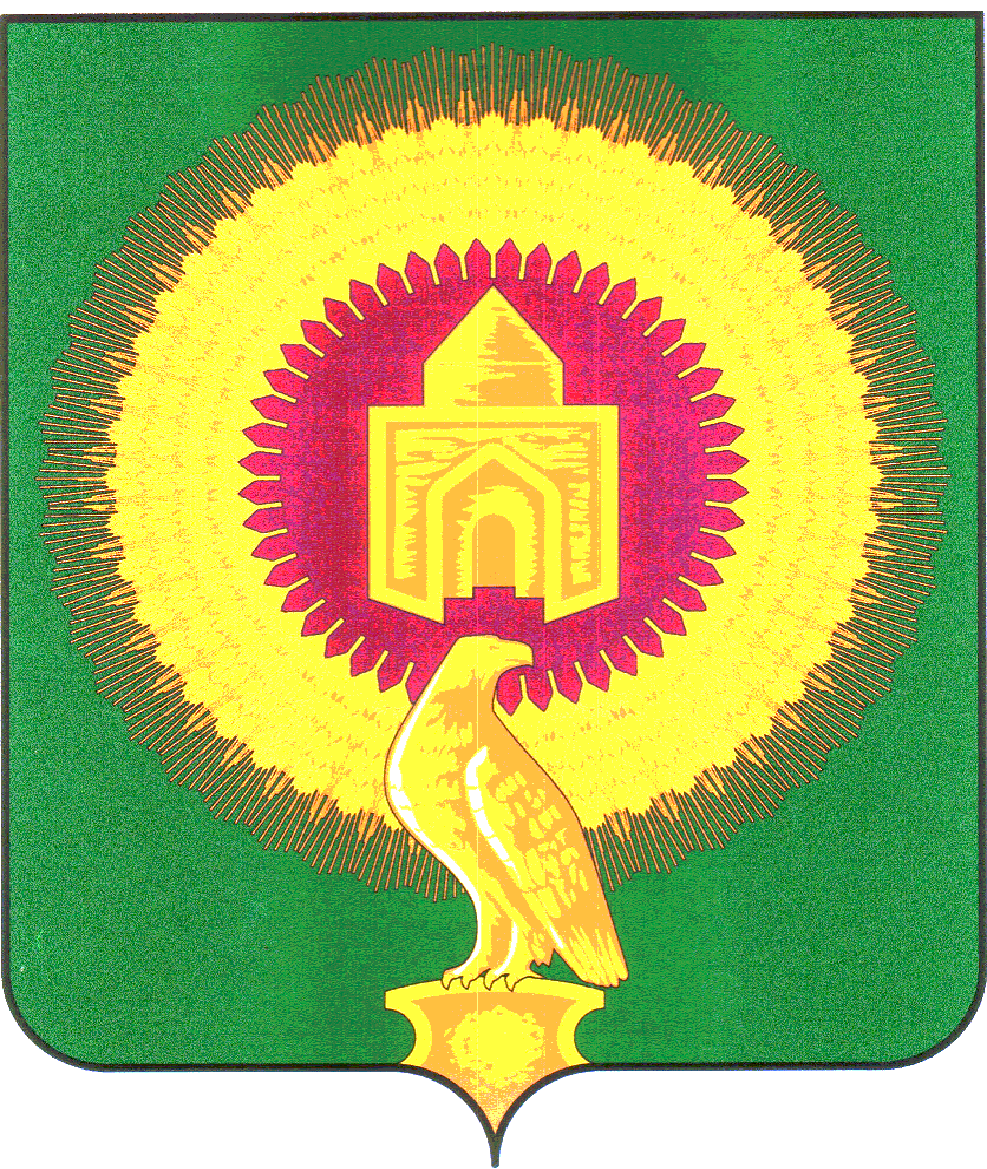 СОВЕТ ДЕПУТАТОВ НИКОЛАЕВСКОГО СЕЛЬСКОГО    ПОСЕЛЕНИЯВАРНЕНСКОГО МУНИЦИПАЛЬНОГО РАЙОНАЧЕЛЯБИНСКОЙ ОБЛАСТИРЕШЕНИЕс. Николаевка                                 от «05» декабря  2016 г.            №  25«Об утверждении правил благоустройства Николаевского сельского поселения»В соответствии с Федеральным законом от 06 октября 2003 года № 131-ФЗ «Об общих принципах организации местного самоуправления в Российской Федерации», Уставом Николаевского сельского  поселения, Совет депутатов Николаевского сельского поселенияР Е Ш А Е Т:           1. Утвердить «Правила благоустройства территории Николаевского сельского поселения»;2. Признать «Правила  благоустройства Николаевского сельского поселения», утвержденные Решением Совета депутатов Николаевского сельского поселения от 16 мая . № 54 утратившим силу;3. Настоящее решение вступает в силу после дня официального опубликования (обнародования) на официальном сайте администрации  Николаевского сельского поселения Варненского муниципального района в сети Интернет.Глава Николаевскогосельского поселения                                                              А.Ю. КульковПриложение 
к  решению Совета депутатов                                                                                      Николаевского сельского поселения 
                                                                           «Об утверждении правил благоустройства                                                                                Николаевского сельского поселения»                                                                               От 05.12.2016  N 25Правила благоустройства НИКОЛАЕВСКОГО СЕЛЬСКОГО ПОСЕЛЕНИЯглава i. Общие положенияНастоящие правила благоустройства Николаевского сельского поселения (далее – Правила) разработаны на основе законодательства Российской Федерации, Устава Николаевского сельского поселения и иных нормативных правовых актов, утвержденных органами местного самоуправления Николаевского сельского поселения. Правила устанавливают единые и обязательные к исполнению требования 
в сфере благоустройства, определяют порядок уборки и содержания территорий поселения и объектов благоустройства, перечень работ по благоустройству, их периодичность, порядок участия всех юридических и физических лиц, индивидуальных предпринимателей, являющихся собственниками, пользователями или владельцами земель, застройщиками, собственниками, владельцами и арендаторами зданий (нежилых помещений), строений и сооружений, объектов благоустройства, в содержании и благоустройстве прилегающих территорий. Принимаемые исполнительными органами местного самоуправления Николаевского сельского поселения правовые акты по организации благоустройства, содержания территорий поселения и объектов благоустройства должны соответствовать настоящим Правилам.глава II.  Основные понятия4. Аварийные работы – ремонтно-восстановительные работы на инженерных коммуникациях, иных объектах при их повреждении, требующие безотлагательного производства земляных работ для устранения угрозы безопасности физическим и юридическим лицам, их правам и охраняемым законом интересам.5. Аварийная ситуация – обстоятельства, которые могут быть определены визуальным способом без использования технических средств, нарушающие жизнеобеспечение населения или создающие угрозу жизни, здоровью людей, животных, причинения вреда имуществу, нарушения элементов благоустройства.6. Автомобильная дорога – объект транспортной инфраструктуры, предназначенный для движения транспортных средств и включающий в себя земельные участки в границах «красных линий» автомобильной дороги и расположенные на них или под ними конструктивные элементы (дорожное полотно, дорожное покрытие и подобные элементы) и дорожные сооружения, являющиеся ее технологической частью, защитные дорожные сооружения, искусственные дорожные сооружения, производственные объекты, элементы обустройства автомобильных дорог.7. Благоустройство территории – комплекс мероприятий по содержанию территории, а также по проектированию и размещению объектов благоустройства, направленных на обеспечение и повышение комфортности условий проживания граждан, поддержание и улучшение санитарного и эстетического состояния территории.8. Бункер-накопитель – стандартная емкость для сбора крупногабаритного мусора объемом более .9. Грунт – природная смесь, содержащая разные фракции в различных процентных соотношениях.10. Дорожная одежда – конструктивный элемент дороги, состоящий из покрытия, основания и дополнительных слоев основания (морозозащитные, теплоизоляционные, дренирующие и др.).11. Заказчик – юридическое или физическое лицо, индивидуальный предприниматель, уполномоченное владельцем (или само являющееся владельцем) объекта, обеспечивающие производство земляных, строительных или ремонтных работ, связанных с благоустройством территорий.12. Застройщик – физическое или юридическое лицо, индивидуальный предприниматель, обеспечивающие на принадлежащих им земельных участках или на земельных участках иных правообладателей строительство, реконструкцию, капитальный ремонт объектов капитального строительства, а также выполнение инженерных изысканий, подготовку проектной документации для их строительства, реконструкции, капитального ремонта.13. Заявитель – физическое или юридическое лицо, индивидуальный предприниматель, либо их уполномоченные представители, обратившиеся с целью получения, продления и закрытия ордера на производство земляных работ.14. Зеленые насаждения – совокупность лесной, древесно-кустарниковой и травянистой растительности (цветочно-декоративные растения и газоны) на территории города.15. Земляные работы – комплекс механизированных и (или) немеханизированных работ, включающий выемку (разработку) грунта, его перемещение, укладку с разравниванием и уплотнением грунта, а также подготовительные работы, связанные с валкой древесно-кустарниковой растительности и расчисткой территории; сопутствующие работы (в том числе планировка площадей, откосов, полотна выемок и насыпей; отделка земляного полотна; устройство уступов по откосам (в основании) насыпей; бурение ям бурильно-крановыми машинами; рыхление грунтов; засыпка пазух котлованов).16. Зона производства работ – территория, выделенная для производства работ, а также используемая при производстве работ, в том числе для временного размещения материалов, бытовых городков, оборудования, механизмов.17. Индивидуальная застройка – группы индивидуальных жилых домов с отведенными территориями (земельными садово-огородными участками и (или) палисадниками, надворными хозяйственными и иными постройками), участки регулярной малоэтажной застройки усадебного типа.18. Инженерные коммуникации – подземные, наземные и надземные сети, устройства поверхностного водоотвода и закрытой канализации, электро-, тепло-, газо-, водоснабжения, связи, контактные сети электротранспорта, а также сооружения на них.19. Карта-схема – схематичное изображение границ прилегающей территории и расположенных на ней объектов благоустройства.20. Контейнер – стандартная емкость для сбора твердых коммунальных отходов, мусора.21. Критерии оценок состояния уборки и санитарного содержания территорий – показатели (средний процент нарушений), на основании которых производится оценка состояния уборки и содержания территории поселения.22. Ливневая канализация – инженерное сооружение, включающее систему трубопроводов, коллекторов, каналов и сооружений на них для пропуска (сброса, приема и отведения) сточных вод: производственных вод от полива, мытья улиц и транспортных машин; отвода поверхностных вод с территорий предприятий, учреждений, организаций и из систем внутренних водостоков зданий; приема воды из дренажных систем; приема производственных вод, допускаемых к пропуску без специальной очистки.23. Малые архитектурные формы (далее – МАФ) – искусственные элементы городской и садово-парковой среды (скамьи, урны, беседки, ограды, садовая, парковая мебель, светильники, беседки, вазоны для цветов, скульптуры, площадки для отдыха, игр детей, занятия спортом, хозяйственных нужд и т.д.), используемые для дополнения художественной композиции и организации открытых пространств.24. Мусор – мелкие неоднородные сухие или влажные отходы.25. Надлежащее содержание объекта благоустройства – состояние объекта благоустройства, при котором он соответствует установленным техническим, санитарным и иным нормам и правилам.26. Несанкционированная свалка отходов – место нахождения отходов производства и потребления площадью более двух квадратных метров, не обустроенное в соответствии с требованиями законодательства в области охраны окружающей среды.27. Общественные туалеты – сооружения (стационарные, передвижные, биотуалеты), отвечающие санитарно-гигиеническим требованиям с соответствующим оборудованием и инвентарем (урны, туалетная бумага, электро- или бумажные полотенца, крючки для верхней одежды и т.д.), и предназначенные для оказания санитарно-гигиенических услуг населению на платной и (или) бесплатной основе.28. Объект улично-дорожной сети – элемент транспортной инфраструктуры города, располагающийся на территории общего пользования, определенный «красными линиями», основным назначением которого является движение транспорта и пешеходов.29. Объекты благоустройства – искусственные покрытия поверхности земельных участков, иные части поверхности земельных участков в общественно-деловых, жилых и рекреационных зонах, не занятые зданиями и сооружениями, в том числе площади, улицы, проезды, дороги, набережные, скверы, бульвары, аллеи, внутридворовые пространства, сады, парки, городские леса, лесопарки, пляжи, детские и спортивные площадки, площадки для размещения аттракционного оборудования, хозяйственные площадки и площадки для выгула домашних животных; рассматриваемые в качестве объектов благоустройства территории особо охраняемых природных объектов и земель историко-культурного значения, а также кладбища; зеленые насаждения, газоны; мосты, путепроводы, транспортные и пешеходные тоннели, пешеходные тротуары, иные дорожные сооружения и их внешние элементы; территории и капитальные сооружения станций (вокзалов) всех видов транспорта; сооружения и места для хранения и технического обслуживания автомототранспортных средств, в том числе гаражи, автостоянки, парковки, автозаправочные станции, моечные комплексы; технические средства регулирования дорожного движения; устройства наружного освещения и подсветки; береговые сооружения и их внешние элементы; фасады зданий, строений и сооружений, элементы их декора, а также иные внешние элементы зданий, строений и сооружений, в том числе порталы арочных проездов, кровли, крыльца, ограждения и защитные решетки, навесы, козырьки, окна, входные двери, балконы, наружные лестницы, эркеры, лоджии, карнизы, столярные изделия, ставни, водосточные трубы, наружные радиоэлектронные устройства, светильники, флагштоки, настенные кондиционеры и другое оборудование, пристроенное к стенам или вмонтированное в них, адресные таблицы (указатели наименования улиц, номеров домов); заборы, ограждения (временные ограждения зоны производства работ), ворота; малые архитектурные формы, уличная мебель и иные объекты декоративного и рекреационного назначения, в том числе произведения монументального декоративного искусства (скульптуры, обелиски, стелы), памятные доски, фонтаны, бассейны, скамьи, беседки, эстрады, цветники; объекты оборудования детских и спортивных площадок; предметы праздничного оформления; сооружения и временные нестационарные объекты, в том числе торговые объекты, специально приспособленные для торговли автомототранспортные средства, лотки, палатки, торговые ряды; отдельно расположенные объекты уличного оборудования, в том числе оборудованные посты контрольных служб, павильоны и навесы остановок общественного транспорта, малые пункты связи (включая телефонные будки), объекты для размещения информации и рекламы (включая тумбы, стенды, табло, уличные часовые установки и другие сооружения или устройства), общественные туалеты, урны и другие уличные мусоросборники; места, оборудование и сооружения, предназначенные для санитарного содержания территории, в том числе для сбора и вывоза мусора, отходов производства и потребления; рассматриваемые в качестве объектов благоустройства территории производственных объектов и зон, зон инженерной инфраструктуры, зон специального назначения, а также соответствующие санитарно-защитные зоны; наружная часть производственных и инженерных сооружений; иные объекты, в отношении которых действия субъектов права регулируются установленными законодательством правилами и нормами благоустройства.30. Ордер – документ, дающий право производства подготовительных, земляных работ и работ, влекущих нарушение благоустройства и (или) природного ландшафта, выданный МУ «Управление строительства и ЖКХ» Варненского муниципального района Челябинской области в соответствии с правовыми актами Администрации муниципального района.31. Остановочная площадка – благоустроенный участок территории, примыкающий к дорожному полотну, используемый для организации остановки пассажирского транспорта.32. Отведенная территория – часть земельного участка на территории города, предоставленная в установленном порядке юридическим лицам, индивидуальным предпринимателям и гражданам на праве собственности, аренды, ином праве пользования.33. Ответственный исполнитель работ – уполномоченное лицо, непосредственно на которое возложены обязанности по организации, обеспечению и контролю хода работ.34. Отходы производства и потребления (далее – отходы) – вещества или предметы, которые образованы в процессе производства, выполнения работ, оказания услуг или в процессе потребления, которые удаляются, предназначены для удаления или подлежат удалению в соответствии с Федеральным законом «Об отходах производства и потребления».35. Парковка – специально обозначенное и, при необходимости, обустроенное и оборудованное место, являющееся в том числе частью автомобильной дороги и (или) примыкающее к проезжей части и (или) тротуару, обочине, эстакаде или мосту либо являющееся частью подэстакадных или подмостовых пространств, площадей и иных объектов улично-дорожной сети, зданий, строений или сооружений и предназначенное для организованной стоянки транспортных средств на платной основе или без взимания платы по решению собственника или иного владельца автомобильной дороги, собственника земельного участка либо собственника соответствующей части здания, строения или сооружения.36. Период производства работ – период времени с температурой грунта и наружного воздуха, позволяющей выполнить работы по восстановлению нарушенного благоустройства и зеленых насаждений, а также иные работы, проведение которых в зимний период невозможно.В Николаевском сельском поселении период производства работ устанавливается ежегодно с 15 апреля до 01 октября.В зависимости от погодных условий продолжительность указанного периода может изменяться муниципальным правовым актом Администрации поселения.37. Планировка территории – выравнивание рельефа местности с использованием грунта или плодородной почвы для придания территории формы, необходимой для проведения определенных технических мероприятий.38. Плодородная почва – вещество, содержащее комплекс органических соединений (гумус, перегной и др.), необходимый для развития растений.39. Подрядчик – физическое или юридическое лицо, индивидуальный предприниматель, обязавшееся по договору подряда выполнить определенную работу.40. Подтопление – подъем уровня грунтовых вод, вызванный повышением горизонта вод в реках, водохранилищах, затопление водой участка дороги, транспортных тоннелей, части территорий от атмосферных осадков, снеготаяния, некачественно уложенного асфальтобетонного покрытия дорог, тротуаров, сброса или утечки воды из инженерных систем и коммуникаций, неисправности либо нарушения правил обслуживания водоприемных устройств и сооружений поверхностного водоотвода, препятствующее движению пешеходов, автотранспорта, пассажирского транспорта.41. Придомовая территория – примыкающий к дому земельный участок с элементами озеленения и благоустройства, иными предназначенными для обслуживания, эксплуатации и благоустройства данного дома и расположенными на указанном земельном участке объектами.42. Прилегающая территория – территория, примыкающая к отведенной.43. Продление ордера – увеличение сроков производства земляных работ и работ, влекущих нарушение благоустройства и (или) природного ландшафта по обращению заявителя.44. Проектная документация – документация, содержащая текстовые и графические материалы и определяющая архитектурные, функционально-технологические, конструктивные и инженерно-технические решения для обеспечения строительства, реконструкции и (или) технического перевооружения объектов капитального строительства.45. Содержание территории – комплекс мероприятий, связанных с уборкой территории, очисткой и восстановлением решеток ливневой канализации, поддержанием в чистоте и проведением своевременного ремонта фасадов зданий, строений, сооружений, малых архитектурных форм, заборов и ограждений; содержанием строительных площадок, инженерных коммуникаций и их конструктивных элементов, зеленых насаждений, объектов транспортной инфраструктуры и иных объектов недвижимости, находящихся на земельном участке и являющихся объектами благоустройства, в соответствии с законодательством.46. Сточные воды – дождевые, талые, инфильтрационные, поливомоечные, дренажные воды, сточные воды централизованной системы водоотведения и другие воды, отведение (сброс) которых в водные объекты осуществляется после их использования или сток которых осуществляется с водосборной площади.47. Стоянка автотранспорта (далее – автостоянка) – сооружение или огороженная открытая площадка, предназначенная для временного или длительного хранения (стоянки) автомобилей.48. Строительство – возведение зданий, строений, сооружений (в том числе на месте сносимых объектов капитального строительства).49. Твердые коммунальные отходы (далее – ТКО) – отходы, образующиеся в жилых помещениях в процессе потребления физическими лицами, а также товары, утратившие свои потребительские свойства в процессе их использования физическими лицами в жилых помещениях в целях удовлетворения личных и бытовых нужд. К твердым коммунальным отходам также относятся отходы, образующиеся в процессе деятельности юридических лиц, индивидуальных предпринимателей и подобные по составу отходам, образующимся в жилых помещениях в процессе потребления физическими лицами.50. Территории общего пользования – территории, которыми беспрепятственно пользуется неограниченный круг лиц (в том числе площади, улицы, проезды, набережные, береговые полосы водных объектов общего пользования, скверы, бульвары).51. Разработка грунта – выемка (полувыемка), насыпь (полунасыпь), устройство выравнивающего слоя, противофильтрационной подушки, обратного фильтра, дренаж. Разработка грунта может выполняться механизированным способом, с использованием средств гидромеханизации или вручную.52. Уборка территорий – вид деятельности, связанный со сбором, вывозом в специально отведенные места отходов производства и потребления, другого мусора, снега, а также иные мероприятия, направленные на обеспечение экологического и санитарно-эпидемиологического благополучия населения и охрану окружающей среды.53. Улично-дорожная сеть – система транспортной инфраструктуры городского округа, формирующая его планировочную структуру. Улично-дорожная сеть представляет собой единую непрерывную сеть улиц, дорог, площадей, а также иных элементов, предназначенную для осуществления транспортных и иных коммуникаций внутри города, выхода на внешние направления за пределы города. Улично-дорожная сеть связывает между собой все элементы планировочной структуры городского округа, а также объекты внутри планировочных районов.54. Усовершенствованное покрытие – покрытие цементобетонное, асфальтобетонное, из щебня и гравия, обработанных вяжущими материалами, а также уложенное искусственной тротуарной плиткой либо натуральным камнем.55. Элемент благоустройства – составная, конструктивная часть объекта благоустройства, наличие которой обеспечивает надлежащее использование объекта по его функциональному назначению.Глава iii.  Требования  
к содержанию и благоустройству территориИ поселения
Физические и юридические лица всех организационно-правовых форм, индивидуальные предприниматели должны соблюдать чистоту, поддерживать порядок и принимать меры для сохранения объектов благоустройства на всей территории поселения, в том числе и на территориях жилых домов индивидуальной застройки.Благоустройство территории поселения заключается в проведении мероприятий, обеспечивающих:размещение площадок, контейнеров, урн в местах общего пользования 
для сбора и временного хранения отходов и мусора, соблюдение режимов уборки, 
мытья и дезинфекции данных объектов, своевременный вывоз в установленные места 
и размещение (утилизация, переработка) отходов и мусора, организацию раздельного сбора отходов потребления физическими и юридическими лицами всех организационно-правовых форм;благоустройство объектов улично-дорожной сети, инженерных сооружений (мостов, дамб, путепроводов и т.д.), объектов уличного освещения, малых архитектурных форм и других объектов благоустройства;поддержание в чистоте и исправном состоянии зданий, строений, сооружений и их элементов; выполнение работ по содержанию территории в пределах нормативных санитарно-защитных зон, соблюдению установленных санитарных норм в местах захоронения (кладбищах), парках, пляжах, рынках, лечебно-профилактических учреждениях, единичных работ во время проведения массовых мероприятий;уборку,  полив, подметание территории поселения, в зимнее время года – уборку и по необходимости вывоз снега, обработку объектов улично-дорожной сети противогололедными препаратами, очистку от мусора родников, ручьев, канав, лотков, ливневой канализации и других водопроводных устройств;озеленение территорий поселения, а также содержание зеленых насаждений, в том числе кошение травы, обрезку деревьев и кустарников;предотвращение загрязнения территории поселения жидкими, сыпучими и иными веществами при их транспортировке, выноса грязи на улицы поселения машинами, механизмами, иной техникой с территории производства работ и грунтовых дорог, организацию мойки транспортных средств в специально оборудованных местах.Физические и юридические лица, индивидуальные предприниматели:обеспечивают содержание своими силами и средствами либо путем заключения договоров со специализированными организациями или организациями, осуществляющими управление/эксплуатацию многоквартирных домов (в случае, если территория используется собственниками помещений в многоквартирном доме), элементов и (или) объектов благоустройства на отведенной территории с учетом требований настоящих Правил, своими силами и средствами либо путем заключения договоров со специализированными организациями;содержат здания, включая жилые дома, сооружения в соответствии с требованиями законодательства Российской Федерации, в том числе в области обеспечения санитарно-эпидемиологического благополучия населения, технического регулирования, пожарной безопасности, защите прав потребителей;не допускают небрежного отношения к объектам всех форм собственности, расположенным на территории поселения; информировать соответствующие органы о случаях причинения ущерба объектам благоустройства;производят окраску фасада здания и сооружений согласно требованиям, утвержденным уполномоченными органами;выполняют благоустройство земельных участков;обеспечивать содержание придомовых территорий с расположенными на них элементами озеленения, благоустройства и иными предназначенными для обслуживания, эксплуатации и благоустройства домов объектами;размещают на фасадах домов адресные таблицы (указатель наименования улицы, а на угловых домах – наименование пересекающихся улиц, номер дома) установленного образца и содержать их в исправном состоянии и чистоте;	производить в весенний и осенний периоды очистку существующих водоотводных кюветов, перепусков с последующим вывозом мусора.Физические и юридические лица, индивидуальные предприниматели имеют право:производить в соответствии с проектной документацией ремонтные и строительные работы на территории поселения по согласованию с уполномоченными органами;участвовать в социально значимых работах, выполняемых в рамках решения органами местного самоуправления поселения вопросов организации благоустройства, объединяться для проведения работ по содержанию территорий;получать информацию уполномоченных органов по вопросам содержания и благоустройства территории поселения;участвовать в смотрах, конкурсах, иных массовых мероприятиях по содержанию территории поселения;делать добровольные пожертвования и взносы на содержание территории поселения.На всей территории поселения запрещается: сброс, складирование, размещение отходов и мусора, в том числе образовавшихся во время ремонта, снега, грунта вне специально отведенных для этого мест, захламление, загрязнение отведенной территории и территорий общего пользования;сжигание мусора, листвы, деревьев, веток, травы, бытовых и промышленных отходов, разведение костров на придомовых территориях многоквартирных домов, прибрежных территориях водоемов, в парках, скверах, включая внутренние территории предприятий и жилых домов индивидуальной застройки;сброс неочищенных сточных вод промышленных предприятий на рельеф местности, в водоемы и ливневую канализацию;перевозка грунта, мусора, сыпучих строительных материалов, легкой тары, листвы, спила деревьев без покрытия их брезентом или другим материалом, исключающим загрязнение дорог и причинение транспортируемыми отходами 
вреда здоровью людей и окружающей среде;размещение объектов различного назначения и автотранспорта на газонах, цветниках, детских, спортивных площадках, на тротуарах;размещение автотранспорта на загрузочных площадках мест для сбора 
и временного хранения ТБО;торговля в неустановленных для этого местах на обочинах автомобильных дорог общего пользования, газонах, тротуарах, остановках общественного транспорта 
и других неустановленных местах;самовольная установка временных нестационарных объектов;мойка загрязненных транспортных средств вне специально отведенных 
для этого мест;размещение разукомплектованных транспортных средств независимо от места их расположения, кроме специально отведенных для стоянки мест;использование для стоянки и размещения транспортных средств проезжей части улиц, проездов, тротуаров и др. территорий, препятствующее механизированной уборке территории; производство работ по ремонту транспортных средств, механизмов во дворах многоквартирных домов, а также любых ремонтных работ, сопряженных с шумом, выделением и сбросом вредных веществ, превышающих установленные нормы (отработанные газы, горюче-смазочные материалы и пр.) вне специально отведенных для этого мест;разлив (слив) жидких бытовых и промышленных отходов, технических жидкостей (нефтепродуктов, химических веществ и т.п.) на рельеф местности, в сети ливневой канализации, а также в сети фекальной канализации в неустановленных местах;сброс снега и мусора в дождеприемные колодцы ливневой канализации;складирование на срок более 15 дней на землях общего пользования строительных материалов (плиты перекрытия, песок, дресва, щебень, поддоны, кирпич 
и др.), угля, дров;возведение и установка блоков и иных ограждений территорий, препятствующих проезду специального транспорта;захламление, загрязнение отведенной и прилегающей территории, 
в отношении которой заключено соглашение (договор) о благоустройстве прилегающей территории, территорий общего пользования;повреждение и уничтожение объектов благоустройства;установка и размещение рекламы, афиш, объявлений и указателей 
в неустановленных местах;раскапывание участков под огороды.Содержание домашних животных в поселении регламентируется Правилами, утвержденными Советом депутатов поселения. При разработке проектов планировки и застройки территории сельского поселения, формировании жилых и рекреационных зон, проектов реконструкции и строительства дорог и других объектов транспортной инфраструктуры, зданий, сооружений и других объектов социальной инфраструктуры (лечебно-профилактических, торговых, культурно-зрелищных, транспортного обслуживания и других учреждений), земельных участков учитываются потребности инвалидов и других маломобильных категорий граждан (людей пожилого возраста, инвалидов с нарушениями опорно-двигательного аппарата, слуха, дефектами зрения и т.д.).Объекты социальной и транспортной инфраструктуры, жилые дома оснащаются техническими средствами для обеспечения доступа в них маломобильных категорий граждан (нормативные пандусы, поручни и др. приспособления, информационное оборудование для людей с ограничениями слуха, зрения и др.), а земельные участки, проезжие части, тротуары приспосабливаются для беспрепятственного передвижения по ним маломобильных групп (в том числе за счет изменения параметров проходов и проездов, качества поверхности путей передвижения и др.).           Проектирование, строительство, установка технических средств и оборудования, способствующих передвижению маломобильных групп населения, осуществляются при новом строительстве в соответствии с утвержденной проектной документацией либо в рамках выполнения мероприятий целевых программам поддержки инвалидов и маломобильных групп населения. глава IV.  Организация  
содержания и благоустройства территориИ Поселения. 
виды работ по благоустройству Собственники (правообладатели) земельных участков осуществляют содержание и облагораживание территории Николаевского сельского поселения в границах земельных участков, принадлежащих им на праве собственности.Благоустройство территорий, не закрепленных за юридическими, физическими лицами и индивидуальными предпринимателями, осуществляется администрацией поселения в соответствии с установленными полномочиями и в пределах средств, предусмотренных на эти цели бюджетом поселения.Субъектами отношений по благоустройству территории являются:         1) органы и должностные лица местного самоуправления Николаевского сельского поселения в пределах их компетенции;         2)  органы и должностные лица местного самоуправления в пределах их компетенции;         3)  предприятия, организации, учреждения (далее – юридические лица);         4) физические лица, в том числе собственники индивидуальных жилых домов, индивидуальные предприниматели, проживающие или пребывающие на территории Николаевского сельского поселения;        5)  специализированные организации, осуществляющие свои функции в соответствии нормативными правовыми актами органов местного самоуправления, в том числе оказывающие потребителям жилищно-коммунальные услуги в соответствии с законодательством Российской Федерации.67. Органы и должностные лица местного самоуправления поселения обеспечивают содержание и благоустройство территорий в границах поселения посредством:1)  утверждения правил благоустройства территории Николаевского сельского поселения;2)  принятия и исполнения муниципальных правовых актов поселения, в том числе планов и программ по благоустройству территории поселения;4)  заключения с юридическими и физическими лицами, индивидуальными предпринимателями контрактов (договоров);5) развития информационных систем и просвещения населения по вопросам благоустройства территории Николаевского сельского поселения.68. Работы по благоустройству и содержанию территорий осуществляют:на прилегающих территориях многоквартирных домов – организации, обслуживающие жилищный фонд, если собственниками заключен договор 
на управление/эксплуатацию многоквартирным домом; на земельных участках, находящихся в собственности, постоянном (бессрочном) и безвозмездном пользовании и аренде юридических лиц и индивидуальных предпринимателей – соответствующие юридические лица и индивидуальные предприниматели;на участках домовладений индивидуальной застройки, принадлежащих физическим лицам на правах собственности  – собственники или пользователи домовладений;на территориях, отведенных под проектирование и застройку (до начала работ  – юридические и физические лица, которым предварительно согласовано место размещения объекта на период проектирования или предоставлены земельные участки для строительства;на неиспользуемых и неосваиваемых длительное время территориях, территориях после сноса строений – администрация поселения; на территориях, где ведется строительство или производятся планировочные, подготовительные работы (на все время строительства или проведения работ) – организации, ведущие строительство, производящие работы;на территориях, под временными нестационарными объектами   – собственники и арендаторы данных объектов;на участках теплотрасс, воздушных линий электропередачи, газопроводов 
и других инженерных коммуникаций – собственники, а в случае их отсутствия 
– владельцы и пользователи;на тротуарах:–  примыкающих к проезжей части улиц или к проездам, отделенных от проезжей части газоном шириной не более трех метров и не имеющих непосредственных выходов из подъездов жилых зданий; прилегающих к ограждениям набережных – на организации, отвечающие за уборку и содержание проезжей части;– имеющих непосредственные выходы из подъездов жилых зданий, тротуарах придомовых территорий, въездах во дворы, пешеходных дорожках, расположенных на придомовых территориях, – организации, осуществляющие управлении/эксплуатацию многоквартирных домов,  либо собственники помещений в многоквартирных домах (в случае заключения собственниками, землепользователями и арендаторами земельных участков договоров на содержание прилегающих к земельным участкам территорий общего пользования)–  находящихся на мостах, путепроводах, эстакадах, а также технических тротуаров, примыкающих к инженерным сооружениям и лестничным сходам,  организации, на балансе которых находятся данные инженерные сооружения, 
либо организации, эксплуатирующие их;на проезжей части по всей ширине дорог, площадей, мостов, путепроводов, улиц и проездов улично-дорожной сети, включая прилотковую зону; 
– организации, отвечающие за уборку и содержание проезжей части;на территориях парковок автотранспорта – организации, индивидуальные предприниматели или граждане, во временном пользовании или собственности которых находится обслуживаемое данной парковкой помещение или здание; при отсутствии собственников или пользователей – организации, отвечающие за уборку и содержание проезжей части.При смене владельцев или пользователей зданий, земельных участков, помещений, для которых была предусмотрена парковка автотранспорта, обязанности по ее содержанию возлагаются на их преемников;на объектах озеленения (парки, скверы, газоны), в том числе расположенных на них тротуарах, пешеходных зонах  – организации, на балансе или эксплуатации которых находятся данные объекты озеленения;на газонной части, ограждений проезжей части, тротуарах и газонах, других элементах благоустройства дороги – организации, отвечающие за уборку и содержание проезжей части;на посадочных площадках общественного транспорта –  владельцы торгово-остановочных комплексов при их наличии;на пересечениях железнодорожных переездов с проезжей частью дорог – организации, эксплуатирующие железнодорожные переезды;на въездах и выездах с АЗС, АЗГС – владельцы  указанных объектов;на территориях вокруг опор установок наружного освещения (УНО), расположенных на тротуарах – организации, отвечающие за уборку данной территории;на территориях, прилегающих к трансформаторным и распределительным подстанциям, другим инженерным сооружениям, работающим в автоматическом режиме (без обслуживающего персонала), а также к опорам линий электропередачи, мачтам, байпасам – организации, эксплуатирующие данные сооружения; на внутридворовых территориях организаций, подъездов 
к ним – администрации организаций в собственности, владении, аренде которых находятся строения, расположенные на указанных территориях;на территориях акватории реки, искусственных водоемов (прудов и пр.), карьеров в черте поселения – собственники и пользователи объектов; на территориях, не закрепленных за юридическими, физическими лицами 
и индивидуальными предпринимателями администрация поселения в соответствии с установленными полномочиями.69. Уборка улиц проводится в течение рабочего дня, а в случае обстоятельств непреодолимой силы (чрезвычайные ситуации, стихийные бедствия и др.) – круглосуточно. Уборка придомовых территорий, мест массового пребывания людей 
(подходы к вокзалам, территории рынков, торговые зоны и др.) производится 
в течение всего рабочего дня.70. Вывоз скола асфальта при проведении дорожно-ремонтных работ производится организациями, проводящими работы: на главных улицах– незамедлительно (в ходе работ), на остальных улицах и во дворах – в течение суток.71. Уборка отходов от сноса (обрезки) зелёных насаждений осуществляется организациями, производящими работы по сносу (обрезке) данных зелёных насаждений.             Вывоз отходов от сноса (обрезки) зелёных насаждений производится в течение рабочего дня – с территорий вдоль основных улиц, и в течение суток 
– с  улиц второстепенного значения и дворовых территорий.            Пни, оставшиеся после сноса зелёных насаждений, удаляются в течение суток 
на основных улицах поселения, и в течение трех суток – на улицах второстепенного значения и дворовых территориях.          Упавшие деревья удаляются собственником (пользователем) отведённой (прилегающей) территории немедленно с проезжей части дорог, тротуаров, 
от токонесущих проводов, фасадов жилых и производственных зданий, а с других территорий – в течение 6 часов с момента обнаружения.          Не допускается складирование спила, упавших деревьев, веток, опавшей листвы 
и смёта на площадках для сбора и временного хранения ТБО.Раздел 1. Виды работ по благоустройству и их периодичность72. Работы по содержанию объектов благоустройства включают: ежедневный осмотр всех элементов благоустройства (ограждений, зеленых насаждений, бордюров, пешеходных дорожек, малых архитектурных форм, устройств наружного освещения и подсветки и т.д.), расположенных на соответствующей территории, для своевременного выявления неисправностей и иных несоответствий требованиям нормативных актов;исправление повреждений отдельных элементов благоустройства при необходимости;мероприятия по уходу за деревьями и кустарникам, газонами, цветниками (полив, стрижка газонов и т.д.) по установленным нормативам;проведение санитарной очистки канав, труб, дренажей, предназначенных 
для отвода ливневых и грунтовых вод, от отходов и мусора один раз весной и далее 
по мере накопления (от двух до четырех раз в сезон);очистку, окраску и (или) побелку малых архитектурных форм и элементов внешнего благоустройства (оград, заборов, газонных ограждений и т.п.) по мере необходимости с учетом технического и эстетического состояния данных объектов, 
но не реже одного раза в год;очистку мусоросборников, урн по мере накопления мусора, их мойку 
и дезинфекцию один раз в месяц (в теплое время года), окраску и побелку – не реже одного раза в год, а металлических мусоросборников и урн – не менее двух раз в год (весной и осенью);ежедневную уборку территории (мойка, полив, подметание, удаление мусора, снега, наледи, проведение иных технологических операций для поддержания объектов благоустройства в чистоте);сбор и вывоз отходов по планово-регулярной системе согласно утвержденным графикам.73. Работы по ремонту (текущему, капитальному) объектов благоустройства включают:восстановление и замену покрытий дорог, проездов, тротуаров и их конструктивных элементов по мере необходимости;установку, замену, восстановление малых архитектурных форм и их отдельных элементов по мере необходимости;однократную установку мусоросборников, урн с дальнейшей заменой 
по необходимости, оборудование и восстановление контейнерных площадок 
в соответствии с санитарными правилами и нормами; текущий ремонт зелёных насаждений по мере необходимости;ремонт и восстановление разрушенных ограждений и оборудования спортивных, хозяйственных площадок и площадок для отдыха граждан по мере необходимости;восстановление объектов наружного освещения, окраску опор наружного освещения по мере необходимости, но не реже одного раза в два года;снос сухих, аварийных и потерявших декоративный вид деревьев 
и кустарников с корчевкой пней, посадку деревьев и кустарников, подсев газонов, санитарную обрезку растений, удаление поросли, стрижку и кронирование живой изгороди.           Установление характера вида работ по благоустройству (текущий, капитальный) производится на основании нормативных документов, действующих в соответствующих сферах благоустройства.            74. Работы по созданию новых объектов благоустройства включают:ландшафтные работы: устройство покрытий поверхности (в том числе 
с использованием тротуарной плитки), дорожек, автостоянок, площадок, ограждений, установку малых архитектурных форм (скульптурно-архитектурных композиций, монументально-декоративных композиций, в том числе с использованием природного камня, устройство цветников  и газонов, декоративных водоемов, монументов и элементов внешнего благоустройства (оград, заборов, газонных ограждений и т.п.);работы по созданию озеленённых территорий: посадку деревьев и кустарников, создание живых изгородей и иные работы в соответствии с проектной документацией, разработанной, согласованной и утвержденной в установленном порядке;мероприятия по созданию объектов наружного освещения и художественно-светового оформления поселения.Работы, связанные с разработкой грунта, временным нарушением благоустройства территории поселения, производятся в соответствии с 
нормативными правовыми актами, регламентирующими выполнение строительных и ремонтных работ.Работы по благоустройству, предметом которых являются зеленые насаждения, производятся в соответствии с нормативных правовых актов, регламентирующих выполнение указанных работ.Работы по содержанию и уборке придомовых территорий проводятся в объеме не менее установленного законодательством Российской Федерации минимального перечня необходимых для обеспечения надлежащего содержания общего имущества в многоквартирном доме услуг и работ и с учетом утвержденных собственниками помещений в многоквартирных домах перечня работ/услуг по содержанию и ремонту общего имущества в многоквартирном доме и периодичности их выполнения/оказания.Виды работ по капитальному ремонту, ремонту, содержанию объектов благоустройства, относящихся к составу объектов улично-дорожной сети, определены Классификацией работ по капитальному ремонту и содержанию автомобильных дорог общего пользования и искусственных сооружений на них, утвержденной Министерством транспорта Российской Федерации. Вид, сроки и состав дорожных работ по каждому объекту улично-дорожной сети устанавливают на основании ведомостей дефектов, диагностики, инженерных изысканий, проектной документации и других документов, содержащих оценку фактического состояния объектов.Установленный перечень видов работ по благоустройству и их периодичность не является исчерпывающим и при заключении договоров о благоустройстве прилегающих территорий, а также при согласовании планов благоустройства допускается применение иных видов работ и их периодичности, соответствующих требованиям нормативных правовых актов, не ухудшающих существующее благоустройство территории.Раздел 2.  Содержание территории общего пользованияУборка территории в зимний периодЗимняя уборка проезжей части улиц и проездов осуществляется 
в соответствии с настоящими Правилами, ГОСТами,  устанавливающими требования к эксплуатационному состоянию автомобильных дорог, и правовыми актами поселения, определяющими технологию работ, технические средства 
и применяемые противогололедные препараты.Период зимней уборки устанавливается с 01 октября по 15 апреля. В случае резкого изменения погодных условий (снег, мороз) сроки начала и окончания зимней уборки корректируются правовым актом администрации поселения.Организации, отвечающие за уборку территорий, в срок до 01 октября обеспечивают готовность уборочной техники, заготовку и складирование необходимого количества противогололедных препаратов.Вывоз снега с улиц и проездов должен осуществляться на специальные площадки (снегосвалки). Запрещается вывоз снега на несогласованные 
в установленном порядке места.Определение мест, пригодных для временного складирования снега, и организация их работы возлагается на администрацию поселения.После снеготаяния места временного складирования снега должны быть очищены от мусора и благоустроены.В зимний период дорожки, скамейки, урны и прочие элементы (малые архитектурные формы), подходы к ним, а также пространство вокруг них очищаются от снега и наледи.Технология и режимы производства уборочных работ на проезжей части дорог и проездов, тротуаров и дворовых территорий должны обеспечить беспрепятственное движение транспортных средств и пешеходов независимо от погодных условий.Запрещается:выдвигать или перемещать на проезжую часть улиц и проездов снег, счищаемый с внутриквартальных проездов, придомовых территорий, территорий предприятий, организаций, строительных площадок, торговых объектов;применять техническую соль и жидкий хлористый кальций в чистом виде 
в качестве противогололедного препарата на тротуарах, посадочных площадках, остановках пассажирского транспорта, в парках, скверах, дворах и прочих пешеходных и озелененных зонах;выдвигать снег, счищаемый с полотна дороги, на территории придорожных парковок автотранспорта, к остановочным комплексам, столбам уличного освещения, временным нестационарным объектам мелкорозничной торговли; роторная переброска и перемещение загрязненного и засоленного снега, 
а также скола льда на газоны, цветники, кустарники и другие зеленые насаждения. Зимняя уборка улиц и дорог.К первоочередным операциям зимней уборки относятся:обработка проезжей части дороги противогололедными препаратами;сгребание и подметание снега;формирование снежного вала;выполнение разрывов в валах снега на перекрестках, у остановок пассажирского транспорта, подъездов к административным и общественным зданиям, выездов из дворов и т.п.К операциям второй очереди относятся:зачистка дорожных лотков после удаления снега;скалывание льда и удаление снежно-ледяных образованийудаление снега (вывоз).Требования к зимней уборке дорог по отдельным технологическим операциям:Обработка проезжей части дорог в поселении противогололедными препаратами начинается сразу с появлением гололеда.В первую очередь обрабатываются противогололедными препаратами наиболее опасные для движения транспорта участки улиц – тормозные площадки на перекрестках улиц и остановках общественного транспорта, мосты и др.По окончании обработки наиболее опасных для движения транспорта мест производится сплошная обработка проезжей части противогололедными препаратами. Время, необходимое на сплошную обработку противогололедными препаратами, наиболее опасные для движения транспорта участки улиц 
– спуски и подъемы, тормозные площадки на перекрестах улиц и остановках общественного транспорта и так далее, устанавливаются правовым актом Администрации поселения.В администрации поселения должен быть перечень участков улиц, требующих первоочередной обработки противогололедными препаратами.Формирование снежных валов:Снег, счищаемый с проезжей части улиц и проездов, а также с тротуаров, сдвигается в лотковую часть улиц и проездов для складирования 
снежной массы.Формирование снежных валов не допускается на:пересечениях всех дорог и улиц и проездов;участках дорог, оборудованных транспортными ограждениями или повышенным бордюром;тротуарах.Ширина снежных валов в лотковой зоне улиц не должна превышать 1,5 м. Время формирования снежных валов не должно превышать 48 часов после окончания снегопада.При формировании снежных валов в лотках не допускается перемещение снега 
на тротуары и газоны, а также на посадочные площадки остановок общественного транспорта и автопарковки, расположенные вдоль проезжей части.Выполнение разрывов в валах снега:В валах снега на остановках пассажирского транспорта и в местах пешеходных переходов делаются разрывы:на остановках– 30 м;на переходах: имеющих разметку, – на ширину разметки; не имеющих разметки, –  5 м.Устройство разрывов в валах снега в указанных местах и перед въездами 
во дворы, внутриквартальные проезды выполняются в первую очередь после окончании очередного снегопада организациями, осуществляющими механизированную уборку.Вывоз снега и зачистка лотков:Вывоз снега с улиц и проездов осуществляется от остановок пассажирского транспорта, пешеходных переходов, с мостов и путепроводов, мест массового посещения населения (крупных магазинов, рынков и т.д.), 
въездов на территорию больниц и других социально важных объектов осуществляется 
по мере необходимости.Перечень объектов первоочередного вывоза снега утверждается администрацией поселения. При уборке дорог снегоуборочной техникой, уборку снежного вала с территории автомобильной стоянки осуществляют организации, отвечающие за уборку и содержание проезжей части.Уборка обочин на дорогах:Снег, сдвигаемый в процессе снегоуборочных работ с проезжей части дорог на обочины, перемещается с обочин на откосы насыпи, а при невозможности выполнения названных операций – вывозится.Время, необходимое для очистки обочин от снега, – не более 2-х суток часов после окончания снегопада.Разделительные ограждения, дорожные знаки и указатели очищаются от снега, наледи для обеспечения безопасного движения транспорта.Уборка тротуаров, посадочных площадок на остановках пассажирского транспорта, пешеходных дорожек:В период снегопадов и гололеда пешеходные зоны и тротуары очищаются от снега, при необходимости обрабатываются противогололедными препаратами. Время на очистку и обработку всей площади тротуаров не должно превышать 24 часа с начала снегопада.Снегоуборочные работы (механизированное и ручная зачистка, подметание) на тротуарах, пешеходных дорожках и посадочных площадках начинаются сразу 
по окончании снегопада. При интенсивных длительных снегопадах циклы снегоочистки 
и обработки противогололедными препаратами повторяются после каждых 5 см выпавшего снега.Время, необходимое для проведения снегоуборочных работ, не должно превышать 24 часа после окончания снегопада.Уборка территорий в летний периодПериод летней уборки устанавливается с 16 апреля по 30 сентября. 
В случае резкого изменения погодных условий, в соответствии с правовым актом администрации поселения, сроки проведения летней уборки могут изменяться. Мероприятия по подготовке уборочной техники к работе в летний период проводятся в сроки, определенные правовым актом администрации поселения.Подметание дорожных покрытий улиц и проездов осуществляется с предварительным увлажнением дорожных покрытий согласно графику, утвержденному администрацией поселения. В период листопада лица, ответственные за уборку закрепленных территорий, производят сгребание и вывоз опавшей листвы на газонах вдоль улиц и дворовых территориях. При этом запрещается сгребание листвы к комлевой части зеленых насаждений и ее складирование на площадках для сбора и временного хранения ТБО.Требования к летней уборке дорог:Проезжая часть полностью очищается от всякого вида загрязнений 
и при необходимости подметается. Лотковые зоны не должны иметь грунтово-песчаных наносов и загрязнений различным мусором.Тротуары и посадочные площадки остановок пассажирского транспорта полностью очищаются от грунтово-песчаных наносов, различного мусора.Обочины дорог очищаются от крупногабаритного и другого мусора.В полосе отвода дорог, имеющих поперечный профиль шоссейных дорог, высота травяного покрова не должна превышать 15-20 см. Не допускается засорение полосы мусором.Раздел 3.  Содержание придомовых территорий многоквартирных домовСодержание придомовых территорий осуществляется в соответствии с Правилами содержания общего имущества в многоквартирном доме, минимальным перечнем необходимых для обеспечения надлежащего содержания общего имущества в многоквартирном доме услуг и работ, принятыми собственниками помещений решениями о перечне, объемах услуг и работ по содержанию и ремонту общего имущества в многоквартирном доме.Содержание придомовых территорий осуществляется в соответствии с Правилами содержания общего имущества в многоквартирном доме, минимальным перечнем необходимых для обеспечения надлежащего содержания общего имущества в многоквартирном доме услуг и работ, принятыми собственниками помещений решениями о перечне, объемах услуг и работ по содержанию и ремонту общего имущества в многоквартирном доме.Хранение и отстой личного автотранспорта на придомовых 
территориях допускается в один ряд и должно обеспечить беспрепятственное продвижение специальной техники. Хранение и отстой грузового автотранспорта, в том числе частного, допускается только в гаражах, на автостоянках.Парковка автотранспорта организовывается по решению собственников помещений в многоквартирном доме, принятому на общем собрании таких собственников.Организаторы парковки обязаны соблюдать санитарные нормы и правила 
и обеспечивать санитарное содержание и благоустройство зоны, отведенной для парковки автотранспорта, и прилегающей к ней территории.При организации парковки автотранспорта запрещаются снос и (или) повреждение зеленых насаждений, ограждающих конструкций, малых архитектурных форм.Парковки автотранспорта и автотранспорт не должны:размещаться на детских и спортивных площадках, в местах отдыха, 
на газонах;препятствовать пешеходному движению, проезду автотранспорта 
и специальных машин (пожарных, машин скорой помощи, аварийных, уборочных и др.).Требования, предъявляемые к организации парковок автотранспорта, определяются правовым актом администрации поселения.Собственники помещений в многоквартирных домах или лица, осуществляющие по договору управление/эксплуатацию многоквартирными домами, обеспечивают в темное время суток наружное освещение фасадов, подъездов, строений 
и адресных таблиц (указатель наименования улицы, номер дома, подъезда, квартир) 
на домах.Домовые фонари и светильники у подъездов включаются и выключаются одновременно с наружным освещением поселения.Многоквартирные жилые дома, не имеющие канализации, должны быть оборудованы выгребными ямами для совместного сбора туалетных и помойных нечистот с непроницаемым дном, стенками и крышками с решетками, препятствующими попаданию крупных предметов в яму.           Оборудование и содержание выгребных ям осуществляют собственники помещений или лица, осуществляющие по договору управление/эксплуатацию многоквартирного дома.          Жидкие нечистоты вывозятся по договорам или разовым заявкам организациями, имеющими специальный транспорт.Собственники помещений в многоквартирных домах или лица, осуществляющие по договору управление/эксплуатацию многоквартирными домами, осуществляют содержание прилегающих территорий в соответствии с настоящими Правилами.Уборка придомовых территорий многоквартирных домов в зимний периодТротуары, придомовые территории и проезды очищаются от снега и наледи до асфальта, при необходимости посыпаются песком или другими противогололедными материалами.Счищаемый снег с придомовых территорий разрешается складировать 
на территориях дворов в местах, не препятствующих свободному вывозу отходов, 
проезду автотранспорта, специальных машин и движению пешеходов. Не допускается повреждение зеленых насаждении при складировании снега.При складировании снега на придомовых территориях должен предусматриваться отвод талых вод.Уборка придомовых территорий многоквартирных домов в летний периодВ летний период придомовые территории, внутридворовые проезды 
и тротуары должны быть очищены от пыли и мусора. Чистота на территории должна поддерживаться в течение рабочего дня.Краны для полива из шлангов придомовых территорий могут оборудоваться все многоквартирных домах и содержатся в исправном состоянии. Ответственность за их оборудование и эксплуатацию возлагается на собственников помещений в многоквартирных домах или лиц, осуществляющих по договору управление/эксплуатацию многоквартирных домов.		Раздел 4.  Содержание территорий индивидуальной застройкиПри осуществлении нового строительства либо ремонта индивидуальных жилых домов ответственность за санитарное состояние прилегающей территории несут застройщики, землевладельцы. При завершении строительства жилого дома индивидуальной застройки его собственник обязан восстановить нарушенные в процессе строительства подъездные пути и озеленение территории за свой счет. Собственники жилых домов на территориях индивидуальной застройки  обязаны:содержать в чистоте и порядке жилой дом, надворные постройки и ограждения;обеспечивать сохранность имеющихся перед жилым домом зеленых насаждений, их полив в сухую погоду;обустроить выгреб для сбора жидких бытовых отходов в соответствии 
с требованиями законодательства, принимать меры для предотвращения переполнения выгреба;иметь адресные таблицы (указатели наименования улиц, номер дома) расположения жилых домов, обеспечить наружное освещение фасадов в темное время суток;очищать канавы, трубы для стока воды для обеспечения отвода талых вод в весенний период, не допуская розлива (слива) сточных и фекальных вод;осуществлять сброс, накопление мусора и отходов в специально отведенных для этих целей местах (в контейнеры), контейнер для накопления мусора должен быть окрашен;производить земляные работы на землях общего пользования после согласования с уполномоченными органами.Собственникам жилых домов на территориях индивидуальной застройки запрещается:осуществлять сброс, накопление отходов и мусора в местах, не отведенных для этих целей;складировать мусор и отходы на прилегающей территории и прилотковой части, засыпать и засорять ливневую канализацию, ливнестоки, дренажные стоки;самовольно использовать земли за пределами отведенных собственнику жилого дома территорий под личные хозяйственные и иные нужды (складирование   мусора, горючих материалов, удобрений, возведение построек, пристроев, гаражей, погребов и др.);самовольно устанавливать объекты (шлагбаумы, «лежачие полицейские» 
и др.) на территориях и дорогах общего пользования, препятствующие передвижению пешеходов, автотранспорта, в том числе машин скорой помощи, пожарных, аварийных служб, специализированной техники по вывозу отходов и др.;загрязнять питьевые колодцы, нарушать правила пользования водопроводными колонками;изменять уровень рельефа путем отсыпки площадей для застройки индивидуальных жилых домов и прилегающей территории для исключения подтопления соседних территорий.Раздел 5.   Основные требования к обращению с отходамиОсобенности сбора и вывоза отходов в поселении регламентируются 
муниципальными правовыми актами, утвержденными Советом депутатов поселения.Юридические лица и индивидуальные предприниматели, в силу закона 
или договора принявшие на себя обязательства содержать территории, здания, строения, сооружения, обязаны:обеспечить устройство площадок для сбора и временного хранения ТБО 
и оборудовать их контейнерами (мусоросборниками) либо заключить договор 
на обращение с отходами с собственником контейнерной площадки 
или организацией, обслуживающей площадки для сбора и временного хранения ТБО, 
в соответствии с законодательством;2) содержать площадки для сбора и временного хранения ТБО в чистоте и порядке, очищать их от мусора согласно графику;не допускать  переполнение мусоросборников отходами;принимать меры по предотвращению возгорания отходов в контейнерах (мусоросборниках), а в случае возгорания отходов своевременно принимать меры 
по тушению пожара в соответствии с законодательством;осуществлять раздельный сбор ТБО;организовать вывоз и размещение (утилизацию, переработку) отходов 
из мест сбора и временного хранения ТБО в соответствии с законодательством;не допускать образования несанкционированных свалок на отведенной 
и прилегающей территориях.Вывоз ТБО из контейнеров (мусоросборников), установленных на территории благоустроенного и неблагоустроенного жилищного фонда поселения, осуществляется специализированными организациями в соответствии с законодательством, согласно утвержденным графикам и маршрутам вывоза на объекты размещения ТБО.Ответственность за несоблюдение графика и маршрута вывоза ТБО 
несет специализированная организация, осуществляющая вывоз, в соответствии 
с законодательством.           Организации, осуществляющие вывоз отходов и мусора, обязаны осуществлять уборку мусора, просыпавшегося при выгрузке из контейнеров (мусоросборников) 
в транспортные средства, а также при движении по маршруту вывоза отходов.Вывоз отходов осуществляется на объекты их размещения (утилизации, переработки), специально предназначенные для размещения (утилизации, переработки) соответствующих видов отходов.На территории поселения запрещается:эксплуатация контейнеров (мусоросборников) в технически неисправном состоянии или состоянии, не соответствующем санитарным нормам и правилам;переполнение контейнеров (мусоросборников);выгрузка отходов из контейнеров (мусоросборников) в специально непредназначенные и необорудованные для этих целей транспортные средства;размещение контейнеров (мусоросборников) вне специально оборудованных площадок для сбора и временного хранения ТБО;размещение площадок для сбора и временного хранения ТБО на проезжей части, газонах, тротуарах и в проходных арках домов;транспортирование отходов и мусора способом, допускающим загрязнение территорий по пути следования транспортного средства, перевозящего отходы.Размещение отходов производства и потребления поселения осуществляется организацией, уполномоченной на проведение указанных работ, в установленном законодательством порядке.На вокзале, рынках, парках, зонах отдыха, учреждениях образования, здравоохранения и других местах массового посещения населения, 
на улицах, у подъездов многоквартирных домов, на остановках пассажирского транспорта, у входов в торговые объекты устанавливаются урны. 
Урны устанавливают на расстоянии 60 м одна от другой на центральных улицах, рынках, и других местах массового посещения населения, на остальных улицах 
и других территориях – на расстоянии до 100 м. На остановках пассажирского транспорта и у входов в торговые объекты – в количестве не менее двух.Установка урн осуществляется с учетом обеспечения беспрепятственного передвижения пешеходов, проезда детских колясок. Очистка урн производится собственниками или лицами, осуществляющими 
по договору содержание территорий, по мере их заполнения. При организации мелкорозничной торговли книгами, печатной продукцией, товарами в фабричной упаковке допускается использование емкостей для сбора мусора, удаляемых по окончании торговли вместе с объектом торговли.Конструкция и внешний вид урн согласовываются в установленном порядке с администрацией поселения.В дни проведения культурных, публичных, массовых мероприятий 
их организаторы обеспечивают установку временных контейнеров (мусоросборников) 
для сбора отходов.	В случае сброса мусора, отходов, снега, грунта на территории поселения 
вне установленных для этого мест лица, допустившие подобные нарушения, 
обязаны за свой счет принять меры по незамедлительной уборке загрязненной территории, а при необходимости по рекультивации земельного участка. В случае невозможности установления лиц, разместивших отходы производства 
и потребления на несанкционированных свалках, удаление отходов производства 
и потребления, рекультивация территории свалок производится за счёт лиц, обязанных обеспечить выполнение работ по благоустройству и содержанию прилегающих территорий в соответствии с настоящими Правилами. Обращение с отработанными ртутьсодержащими лампами осуществляется в соответствии с требованиями, установленными нормативными правовыми актами Российской Федерации и нормативными правовыми актами поселения, утвержденным Советом депутатов поселения.Раздел 6.  Содержание инженерных сооружений и коммуникаций, 
воздушных линии связиПользователи (собственники) подземных инженерных коммуникаций:содержат и ремонтируют подземные коммуникации, обеспечивают содержание территорий в границах охранных зон коммуникаций, в том числе расположенных в пределах санитарно-защитных зон промышленных объектов, своевременно производят очистку колодцев и коллекторов;обеспечивают содержание в исправном состоянии колодцев и люков, а также их ремонт в границах разрушения дорожного покрытия, вызванного неудовлетворительным состоянием коммуникаций в соответствии с нормами и правилами. При выполнении ремонта дорог расположение люков и колодцев в одном уровне с дорожным полотном обеспечивает организация, ответственная за содержание проезжей части;осуществляют контроль за  наличием и исправным состоянием люков на колодцах и своевременно производят их замену и восстанавливают в случае утраты – незамедлительно с момента обнаружения неисправности (утраты) или поступления информации о неисправности/отсутствии люка;в течение суток после ликвидации аварии обеспечивают устранение последствий, связанных с функционированием коммуникаций (снежные валы, наледь, грязь и иные), в том числе в период отрицательных температур на элементах автомобильных дорог, улиц (проезжая часть, тротуары, пешеходные дорожки). Ликвидация зимней скользкости и снегоочистка осуществляются в сроки, установленные ГОСТ Р 50597-93 «Автомобильные дороги и улицы. Требования к эксплуатационному состоянию, допустимому по условиям обеспечения безопасности дорожного движения»; обеспечивают безопасность движения транспортных средств и пешеходов в период ремонта и ликвидации аварий подземных коммуникаций, колодцев, установки люков, в том числе осуществляют, в необходимых случаях, установку ограждений и соответствующих дорожных знаков, обеспечивают освещение мест аварий в темное время суток;имеют право производить ремонт и реконструкцию подземных коммуникаций на дорогах, в отношении которых в текущем календарном году запланированы работы по ремонту или реконструкции, только до проведения соответствующих работ. Исключением из данного правила являются аварийные работы;уведомляют собственников помещений в многоквартирных домах или лиц, осуществляющих по договору управление/эксплуатацию многоквартирных домов, о плановых работах.Организации, осуществляющие работы, связанные с пересечением инженерными сетями, в том числе трубопроводами, проезжих частей улиц и тротуаров, обеспечивают бестраншейный способ прокладки. В исключительных случаях, при невозможности использования бестраншейного способа прокладки коммуникаций, выполняют работы способом, согласованным с администрацией поселения. Размещение инженерных сетей под проезжей частью улиц и дорог осуществляется в тоннелях и проходных каналах.Собственники проводных линий связи, операторы связи, интернет-провайдеры и другие собственники информационно-телекоммуникационных сетей и оборудования на территории города без согласования с собственниками объектов благоустройства не должны:1) использовать для крепления кабелей связи элементы фасадов, крыш, стен зданий, а также иных сооружений и конструкций (дымоходы, вентиляционные конструкции, фронтоны, козырьки, двери, окна, антенны коллективного теле- и радиоприема, антенны систем связи, мачты для установки антенн, размещенные на зданиях);2) использовать для крепления кабелей связи опоры и элементы подвеса линий электропередачи, опоры уличного освещения и конструкции, относящиеся к системам уличного освещения, опоры и элементы подвеса контактных сетей электрифицированного транспорта, рекламных щитов и иных рекламных конструкций;3) использовать для крепления кабелей связи сооружения и конструкции, предназначенные для обеспечения и регулирования дорожного движения, опоры и конструкции, предназначенные для размещения дорожных знаков, светофоров, информационных панелей.Раздел 7.  Содержание строительных объектовБлагоустройство и содержание строительных площадок и прилегающих территорий, восстановление благоустройства после окончания строительных и ремонтных работ регламентируется правовыми актами администрации поселения.Строительные площадки, объекты промышленности строительных материалов (заводы железобетонных изделий, растворные узлы и др.) в обязательном порядке оборудуются пунктами очистки (мойки) колес автотранспорта. Запрещается вынос грунта и грязи колесами автотранспорта на территорию поселения.Для складирования мусора и отходов строительного производства 
на строительной площадке, в соответствии с проектом организации строительных работ, устанавливается бункер-накопитель.Запрещается складирование мусора, грунта и отходов строительного производства вне специально отведенных мест, а также на площадках для сбора и временного хранения ТБО.При осуществлении ремонтных, строительных, земляных работ на территории поселения организации, ответственные за производство работ, обязаны обеспечить наличие аншлагов, содержащих сведения относительно реквизитов, контактных телефонов организаций, производящих работы, сроков производства работ.            При въезде на строительную площадку или на участок по ремонту инженерных коммуникаций должны быть установлены информационные щиты с указанием наименования объекта, схемы движения и места разворота транспорта, объектов пожарного водоснабжения, названия застройщика, исполнителя работ (подрядчика), фамилии, должности и номеров телефонов ответственного производителя работ, сроков начала и окончания работ. Строительная площадка и информационные щиты должны быть освещены в темное время суток.Строительные площадки на территории поселения в обязательном порядке должны быть огорожены забором в соответствии с установленными требованиями.           В местах движения пешеходов ограждающая конструкция должна иметь козырек и тротуар с ограждением от проезжей части улиц.          Содержание заборов, тротуаров, включая удаление мусора, осуществляется организациями, производящими работы.В случае установки ограждений строительных площадок с занятием под эти цели тротуаров, объектов озеленения, дорог обязательно согласование данных действий с администрацией поселения.Работы по благоустройству при приемке объектов капитального строительства, выполненные в объеме и границах согласно утвержденной проектной документации и увязанные с благоустройством прилегающей территории, принимаются комиссионно с оформлением акта на приемку работ по благоустройству и озеленению, утверждаемого Главой поселения.Глава V.  Требования к содержанию и внешнему виду 
зданий,  сооружений, объектов благоустройстваРаздел 1.  Фасады, информационные указатели ориентирования на зданияхСодержание и ремонт фасадов зданий, сооружений физическими и юридическими лицами, индивидуальными предпринимателями осуществляются 
в соответствии с нормативно-правовыми актами администрации поселения, утвержденными Советом депутатов поселения.Указанные лица обеспечивают своевременное производство работ по ремонту и покраске фасадов зданий и их отдельных элементов, а также поддерживают в чистоте и исправном состоянии расположенные на фасадах адресные таблицы, памятные доски и т.п.            Витрины магазинов и офисов, выходящих фасадами на улицы поселения, должны иметь световое оформление. Режим работы освещения витрин должен соответствовать режиму работы наружного освещения.            Запрещается самовольное переоборудование фасадов зданий и их конструктивных элементов.Жилые, административные, производственные и общественные здания оборудуются адресными таблицами (указатель наименования улицы, номер дома), а многоквартирные дома – дополнительно указателями номеров подъездов и квартир.Адресные таблицы (указатель наименования улицы, номер дома) должны содержаться собственниками зданий в чистоте и технически исправном состоянии. Очистка крыш зданий от снега и наледи со сбросом на тротуары допускается только в светлое время суток с поверхности ската кровли, обращенного в сторону улицы. Сброс снега с остальных скатов кровли, а также плоских кровель производится на внутренние придомовые территории. Перед сбросом снега проводятся охранные мероприятия, обеспечивающие безопасность движения граждан. Сброшенный с кровель зданий снег и ледяные сосульки размещаются вдоль лотка проезжей части для последующего вывоза (по договору) организацией, убирающей проезжую часть улицы.         Запрещается сбрасывать снег, лед и мусор в воронки водосточных труб. При сбрасывании снега с крыш принимаются меры, обеспечивающие полную сохранность деревьев, кустарников, воздушных линий уличного электроосвещения, растяжек, рекламных конструкций, светофорных объектов, дорожных знаков, линий связи, таксофонов и др.Очистка крыш зданий от снега и наледи со сбросом на тротуары допускается только в светлое время суток с поверхности ската кровли, обращенного в сторону улицы. Сброс снега с остальных скатов кровли, а также плоских кровель производится на внутренние придомовые территории. Перед сбросом снега  проводятся охранные мероприятия, обеспечивающие безопасность движения граждан. При сбрасывании снега с крыш принимаются меры, обеспечивающие полную сохранность деревьев, кустарников, воздушных линий уличного электроосвещения, растяжек, рекламных конструкций, дорожных знаков, линий связи и др.Пользователи нежилых помещений на основании полученного уведомления от организации, осуществляющей очистку кровли, обеспечивают безопасность конструкций, выступающих за границы карнизного свеса, путем установки защитных экранов, настилов, навесов с целью предотвращения повреждения данных конструкций от сбрасываемого снега, наледи, сосулек с кровли многоквартирных домов.Пользователи нежилых помещений обеспечивают очистку козырьков входных групп от мусора, а в зимний период – снега, наледи и сосулек способами, гарантирующими безопасность окружающих и исключающими повреждение имущества третьих лиц.Раздел 2.  Дорожные знаки, светофорное хозяйство, огражденияПоверхность дорожных знаков, устанавливаемых на объектах улично-дорожной сети  должна быть чистой, без повреждений.Отдельные детали светофора или элементы его крепления не должны иметь видимых повреждений, разрушений и коррозии металлических элементов.Рассеиватель не должен иметь сколов и трещин.Символы, наносимые на рассеиватели, должны распознаваться с расстояния не менее 50 м, а сигнал светофора – 100 м.Ограждения опасных для движения участков улиц, в том числе проходящих по мостам и путепроводам, элементы ограждений восстанавливаются или меняются в течение двух суток после обнаружения дефектов.Информационные указатели, парапеты и др. окрашиваются в соответствии с действующими государственными стандартами, промываются и очищаются от грязи. Все надписи на указателях должны быть четко различимы.Раздел 3.  Наружное освещениеОрганизации, эксплуатирующие линии и оборудование уличного и дворового освещения на территории поселения, обеспечивают бесперебойную работу наружного освещения в вечернее и ночное время суток. Доля действующих светильников, работающих в вечернем и ночном режимах, должна составлять не менее 90 процентов. Организации, эксплуатирующие осветительное оборудование, световую рекламу и праздничной подсветки, обязаны ежедневно включать их при снижении уровня естественной освещенности в вечерние сумерки до 20 лк, и отключать в утренние сумерки при ее повышении до 10 лк.Эксплуатацию дворового освещения обеспечивают собственники помещений в многоквартирных домах либо лица, осуществляющие по договору управление/эксплуатацию многоквартирными домами. Осветительное оборудование должно соответствовать требованиям пожарной безопасности и не представлять опасности для жизни и здоровья населения.Опоры, кронштейны и другие элементы устройств уличного освещения и контактной сети должны содержаться в чистоте, не иметь очагов коррозии 
и окрашиваться собственниками либо эксплуатирующими организациями.  Вывоз поврежденных (сбитых) опор уличного освещения осуществляется собственниками либо эксплуатирующими опоры организациями: на основных улицах – незамедлительно; на остальных территориях, а также демонтируемые опоры – в течение двух суток с момента обнаружения (демонтажа).Не допускается самовольный снос или перенос элементов наружного освещения.С целью художественно-светового оформления территории поселения устанавливаются следующие виды наружного освещения:уличное (утилитарное) освещение – освещение проезжей части улиц, путепроводов, мостов, площадей, автостоянок, территорий спортивных сооружений, а также пешеходных путей территории поселения с целью обеспечения безопасного движения автотранспорта и пешеходов и для общей ориентации в пространстве; архитектурно-художественное освещение – освещение фасадов зданий, сооружений, произведений монументального искусства для выявления их архитектурно-художественных особенностей и эстетической выразительности; ландшафтное освещение – декоративное освещение зеленых насаждений, других элементов ландшафта и благоустройства в парках, скверах, пешеходных зонах 
с целью проявления их декоративно-художественных качеств;рекламное и информационное освещение – конструкции с внутренним или внешним освещением: щитовые и объемно-пространственные конструкции, стенды, тумбы, панели-кронштейны, настенные панно, перетяжки, электронные табло, проекционные, лазерные средства, арки, порталы, рамы и иные технические средства стабильного территориального размещения, монтируемые и располагаемые на внешних стенах, крышах и иных конструктивных элементах зданий, строений и сооружений или вне их, а также витражи (витрины) в оконных, дверных проемах и арках зданий, функционально предназначенные для распространения рекламы или социальной рекламы; конструкции с элементами ориентирующей информации (информирующие о маршрутах движения и находящихся на них транспортных объектах), места остановок, стоянок, переходов и т.д.; световые сигналы, указывающие транспорту и пешеходам направления движения.Установки архитектурно-художественного освещения должны иметь два режима работы: повседневный и праздничный.Наружное освещение осуществляется с учетом места размещения объекта, а также количества и дислокации собственников (арендаторов) отдельных встроенных или встроенно-пристроенных помещений  с учетом особенностей фасадов, пропорций отдельных элементов, а также вида, цвета и рисунка материалов отделки.Монтаж и эксплуатация линий уличного освещения и элементов праздничной подсветки (иллюминации) улиц и площадей поселения, осуществляется специализированной энергетической организацией в соответствии с требованиями законодательства. Монтаж и эксплуатация установок архитектурно-художественного освещения 
и праздничной подсветки отдельных зданий и сооружений осуществляется собственником (арендатором) здания либо специализированной организацией, привлекаемой собственником (арендатором) по договору.          Эксплуатация наружного освещения осуществляется в соответствии 
с техническими требованиями, установленными законодательством.Раздел 4.   Малые архитектурные формыТерритории жилой застройки, общественно-деловые, рекреационные и др. зоны оборудуются малыми архитектурными формами. Места размещения, архитектурное и цветовое решение малых архитектурных форм (в том числе декоративных ограждений) должны быть согласованы с администрацией поселения, а также при необходимости с ГИБДД по Варненскому муниципальному району при размещении малых архитектурных форм в непосредственной близости к проезжей части в части обеспечения безопасности дорожного движения.Размещение малых архитектурных форм при новом строительстве осуществляется в границах застраиваемого земельного участка в соответствии 
с проектно-сметной документацией. В условиях сложившейся застройки проектирование, изготовление, установка малых архитектурных форм осуществляется собственниками, арендаторами земельных участков либо иными лицами по согласованию с администрацией поселения.Согласование размещения малых архитектурных форм на земельных участках физических и юридических лиц с ограниченным режимом использования и не доступных для общественного обозрения не требуется.В случае если выполнение земляных работ повлекло повреждение или перемещение малых архитектурных форм, нарушившие благоустройство физические 
и юридические лица обеспечивают восстановление малых архитектурных форм. Надлежащее восстановление малых архитектурных форм (качество, объем) подтверждается актом, подписанным с участием собственников малых архитектурных форм (или их представителем). В случае если малые архитектурные формы расположены на придомовой территории, акт подписывается с участием представителей собственников помещений в многоквартирном доме. Ответственность за состояние малых архитектурных форм несут их собственники, которые обязаны:обеспечить техническую исправность малых архитектурных форм 
и безопасность их использования (отсутствие трещин, ржавчины сколов и других повреждений, наличие сертификатов соответствия для детских игровых и спортивных форм, проверка устойчивости и др.); выполнять работы по своевременному ремонту, замене, очистке от грязи малых архитектурных форм, их окраске до наступления летнего периода, 
ежегодно выполнять замену песка в песочницах;выполнять работы по очистке подходов к малым архитектурным формам (скамейкам, урнам, качелям и др.) и территорий вокруг них от снега и наледи.Запрещается:разрушение и повреждение малых архитектурных форм, нанесение надписей различного содержания, размещение информационных материалов на малых архитектурных формах;использование малых архитектурных форм не по назначению (детских 
и спортивных сооружений для хозяйственных целей, отдыха взрослым населением и т.д.).Раздел  5. Зеленые насажденияОхрана и содержание зеленых насаждений осуществляется в соответствии с нормативно-правовыми актами администрации поселения, утвержденными Советом депутатов поселения.Охране подлежат все зеленые насаждения, расположенные на территории поселения, независимо от форм собственности на земельные участки, на которых 
эти насаждения расположены.Градостроительная деятельность проводится, основываясь на принципе максимального сохранения зеленых насаждений.Граждане, должностные и юридические лица, индивидуальные предприниматели обязаны принимать меры для сохранения зеленых насаждений, 
не допускать незаконные действия или бездействия, способные привести к повреждению или уничтожению зеленых насаждений.Физические и юридические лица, индивидуальные предприниматели обязаны выполнять мероприятия по компенсации зеленых насаждений в случае сноса, уничтожения или повреждения зеленых насаждений в соответствии с установленными правилами.При производстве работ по строительству, реконструкции, ремонту объектов капитального строительства лицо, их осуществляющее, обязано:принимать меры по обеспечению сохранности зеленых насаждений, 
не попадающих под снос;установить временные приствольные ограждения сохраняемых деревьев 
в виде сплошных щитов высотой 2 метра;для сохранения корневой системы деревьев, расположенных ближе 3 метров от объектов строительства, реконструкции, капитального ремонта, устраивать вокруг ограждения деревьев настил из досок радиусом не менее 1,6 метра;при прокладке подземных коммуникаций обеспечивать расстояние между краем траншеи и корневой системой дерева не менее 3 метров, а корневой системой кустарника – не менее 1,5 метра;при производстве работ методом горизонтального бурения в зоне корней деревьев и кустарников работы производить ниже расположения скелетных корней, 
но не менее 1,5 метра от поверхности почвы;при асфальтировании, мощении дорог и тротуаров соблюдать размеры приствольной грунтовой зоны: вокруг деревьев – 2 х 2 метра, вокруг кустарников 
– 1,5 х 1,5 метра.Снос (пересадка), омолаживающая обрезка зеленых насаждений, в том числе попадающих на территорию застройки, прокладки подземных коммуникаций, дорог, установки линий электропередачи и других сооружений производится только по согласованию с администрацией поселения. Места посадки зеленых насаждений определяются администрацией поселения.Стрижка газонов, выкос сорной растительности производится на высоту 
до 3-5 см периодически при достижении травяным покровом высоты 10-15 см. 
Скошенная трава должна быть убрана в двух суток.Полив зеленых насаждений на объектах озеленения производится 
в утреннее время не позднее 8-9 часов или в вечернее время после 17-18 часов.На территории поселения запрещается:повреждать и уничтожать зеленые насаждения, газоны, цветочные клумбы;загрязнять газоны, а также складировать на них строительные и другие материалы, тару, отходы и мусор, снег, скол асфальта, льда с очищаемых территорий; сбрасывать снег с крыш на участки, занятые зелеными насаждениями, 
без принятия мер, обеспечивающих сохранность деревьев и кустарников;допускать касание ветвей деревьев токонесущих проводов, закрытие ими адресных таблиц  домов, дорожных знаков;сжигать опавшую листву и сухую траву, совершать иные действия, создающие пожароопасную обстановку;подвешивать на деревьях посторонние предметы, забивать в стволы деревьев гвозди, прикреплять рекламные изделия, электропровода, колючую проволоку и другие ограждения, которые могут повредить деревья;устанавливать рекламные щиты, опоры освещения на расстоянии менее 3 м. от стволов деревьев;оставлять пни после проведения работ по сносу деревьев;добывать из деревьев сок, смолу, делать надрезы и надписи на стволах 
и ветвях деревьев;производить иные действия, способные нанести вред зеленым насаждениям, 
в том числе запрещенные настоящими Правилами и иными правовыми актами.Владельцы линий электропередачи обеспечивают своевременную обрезку веток под линиями электропередачи.Ветви, закрывающие адресные таблицы (указатели наименования улиц 
и номера домов), дорожные знаки, светофоры, треугольники видимости перекрестков, обрезаются ответственными за содержание территорий лицами.Высота омолаживающей обрезки деревьев согласовывается с администрацией поселения.Раздел 6. ФонтаныОтветственность за состояние и эксплуатацию фонтанов возлагается 
на собственников.В период работы фонтанов очистка водной поверхности от мусора производится ежедневно. Собственники обязаны содержать фонтаны в чистоте 
и в период их отключения.Содержание территорий, прилегающих к фонтанам, осуществляют лица, ответственные за содержание территорий, на которых находятся данные объекты.Раздел 7. Объекты наружной рекламы, 
художественное и праздничное оформление поселенияРекламные конструкции должны размещаться и содержаться в чистоте (подсвечиваться в темное время суток) в соответствии с требованиями действующих нормативно-правовых актов.Средства наружной рекламы вблизи объектов улично-дорожной сети размещаются с учетом требований законодательства к ее размещению на автомобильных дорогах.Владелец рекламной конструкции обеспечивает ее содержание в надлежащем состоянии, принимает меры для исключения засорения территорий в процессе установки и эксплуатации рекламной конструкции.Включение подсветки отдельно стоящих рекламных конструкций, 
подсветка витрин и вывесок производится в соответствии с графиком включения устройств наружного освещения.После монтажа (демонтажа) рекламной конструкции рекламо-распространитель восстанавливает благоустройство территории в установленные сроки.Запрещается производить смену изображений (плакатов) на рекламных конструкциях с заездом автотранспорта на газоны, оставлять на газонах мусор 
от замены рекламной продукции.Запрещается производить обрезку деревьев при установке и эксплуатации рекламных конструкций любого вида на территории поселения без согласования с администрацией поселения.Запрещается без согласия собственников нанесение, наклеивание, развешивание  информационных материалов (объявлений различного вида, плакатов, афиш и др.) на: зданиях, заборах, ограждениях, остановочных пунктах общественного транспорта, малых архитектурных формах, тротуарах;зеленых насаждениях;опорах линий электропередачи, дорожных знаков, наружного освещения, распределительных щитах, инженерных сооружениях и коммуникациях; памятниках, мемориальных объектах, зданиях и сооружениях, имеющих историческую, культурную или архитектурную ценность.Информационные сообщения (объявления, предвыборные агитационные материалы и другие сообщения, не являющиеся рекламой) размещаются в местах, установленных уполномоченным органом Администрации поселения.Запрещается размещение информационных материалов на зданиях, сооружениях, заборах, конструкциях остановок общественного транспорта, опорах освещения, контактной сети, рекламных конструкций, тротуарах, газонах и других объектах.Ответственность за размещение информационных сообщений вне установленных уполномоченным органом Администрации поселения мест несут юридические и физические лица, индивидуальные предприниматели, разместившие информационные сообщения. В случае невозможности выявления нарушителей организация работ по удалению информационных сообщений с объектов, расположенных на территории города (зданий, сооружений, заборов, конструкций остановок общественного транспорта, опор освещения, контактной сети, рекламных конструкций, тротуаров, газонов и других объектов), осуществляется пользователями (собственниками) данных объектов.            Места размещения информационных сообщений после их удаления должны быть приведены в надлежащее состояние.Информация по предвыборной агитации размещается в местах, установленных уполномоченным органом Администрации поселения.Очистка объектов (элементов) благоустройства от агитационных материалов в неустановленных местах организуется бывшими кандидатами в депутаты и представителями партий, проводившими агитационную компанию, в течение 5 дней после дня голосования.Не допускается повреждение и загрязнение конструкций и сооружений как при размещении на них информационных, предвыборных агитационных материалов, так и непосредственно при освобождении от них.Размещение информационных материалов допускается, как правило, на срок не более одного месяца, за исключением предвыборных агитационных материалов, которые могут быть размещены до даты проведения соответствующих выборов.Физические или юридические лица, индивидуальные предприниматели, осуществившие  размещение информационных, предвыборных агитационных материалов, обязаны привести в первоначальное состояние место их размещения после окончания установленного предельного срока для их размещения.Работы по удалению самовольно размещаемых рекламных и иных объявлений, надписей и изображений с объектов (фасадов зданий и сооружений, магазинов, опор наружного освещения и т.п.) осуществляются собственниками, арендаторами, пользователями указанных объектов. Организацию указанных работ осуществляет администрация поселения.Размещение и демонтаж праздничного оформления территорий поселения производятся в сроки, установленные правовыми актами администрации поселения.Ответственность за размещение и содержание праздничного оформления возлагается на Администрацию поселения, собственников и арендаторов зданий.Раздел 8.  Памятники, мемориальные объекты 
монументального декоративного искусстваПамятники и мемориальные объекты монументального декоративного искусства (мемориальные доски, скульптуры и комплексы, памятные знаки и стелы, памятники градостроительства, архитектуры, истории, культуры и др.), посвященные историческим событиям, служащие для увековечения памяти людей и организаций, устанавливаются на территориях общего пользования или зданиях в порядке, определенном нормативно-правовым актами администрации поселения.Установка памятников и мемориальных объектов на земельных участках, зданиях, сооружениях осуществляется с согласия собственников земельных участников и объектов недвижимости.Ответственность за сохранение, содержание, ремонт и реставрацию (либо восстановление) мемориальных объектов и сооружений, произведений монументального искусства возлагается на их собственников (владельцев), если иное не установлено федеральными законами.Содержание и благоустройство территорий, отведенных для установки мемориальных объектов и сооружений, произведений монументального искусства, возлагается на собственников (владельцев) указанных объектов и сооружений, если иное не установлено федеральными законами.Физические и юридические лица обязаны бережно относиться к памятникам и мемориальным объектам, не допускать повреждения, загрязнения, самовольного сноса памятных объектов и их ограждений, нанесение надписей на памятные объекты.Раздел  9.  Банкоматы, платежные терминалыОтветственность за исправность и своевременную ликвидацию нарушений 
в содержании банкоматов, платежных терминалов (устранение посторонних надписей, замена разбитых стекол, их очистка, покраска и т.п.) возлагается на организации, в собственности которых находятся данные объекты.Банкоматы располагаются под навесами.Рядом с банкоматом и платежным терминалом устанавливаются урны.Содержание территорий, прилегающих к банкоматам и платежным терминалам, заключается в проведении мероприятий по очистке территории и урн от мусора, в зимний период – уборке снега, очистке наледи до асфальта 
или противогололедной посыпке территории, своевременной очистке навесов от снега, наледи, сосулек. Ответственность за содержание территорий, прилегающих к банкоматам, платежным терминалам, возлагается на владельцев данных объектов 
либо на владельцев территории, на которых они расположены.Раздел  10.  Общественные туалетыВ местах массового скопления и посещения людей (объекты торговли, общественного питания, кладбища, зоны отдыха, пляжи и др.) устанавливаются общественные туалеты. Порядок установки общественных туалетов определяется правовым актом администрации поселения.При размещении общественных туалетов расстояние до жилых 
и общественных зданий должно быть не менее 20 метров. Запрещается самовольная установка общественных туалетов.Все юридические лица и индивидуальные предприниматели должны иметь достаточное количество туалетов, доступных как для сотрудников, так и посетителей 
с учетом показателей посещаемости объектов. При отсутствии в непосредственной близости стационарных туалетов владельцы временных нестационарных объектов заключают договор на пользование туалетами с близлежащими стационарными организациями либо устанавливают биотуалеты. В дни проведения культурных, публичных, массовых мероприятий их организаторы обеспечивают установку мобильных (передвижных) туалетов 
или биотуалетов.Ответственность за санитарное и техническое состояние туалетов несут 
их владельцы (арендаторы). Владельцы (арендаторы) общественных туалетов:определяют режим работы объектов;обеспечивают техническую исправность туалетов, их уборку по мере загрязнения, в том числе дезинфекцию;обеспечивают туалеты необходимым для эксплуатации и уборки инвентарем и оборудованием (урны, дезинфицирующие средства и т.д.);глава  VI. Организация передвижения машин и механизмов 
по территории ПОселенияПеревозка тяжеловесных, крупногабаритных и опасных грузов осуществляется в соответствии с требованиями законодательства по разрешениям, выдаваемым администрацией поселения.Передвижение по территории поселения транспортных средств, осуществляющих перевозку сыпучих, жидких, иных аморфных грузов, допускается при условии обеспечения герметичности кузовов транспортных средств и при наличии пологов, предотвращающих загрязнение территории поселения.Стоянка и парковка транспортных средств допускается в специально отведенных местах: гаражах, стоянках, местах парковки, иных специализированных местах.Запрещается вынос грязи на дороги и улицы поселения машинами, механизмами, иной техникой с территорий производства работ и грунтовых дорог. Соответствующие предприятия и организации принимают меры, предупреждающие вынос грязи машинами и механизмами на улицы и дороги поселения при выезде с территории производства работ. При выезде с грунтовых дорог водители транспортных средств принимают меры к предотвращению загрязнения территории поселения.С целью сохранения дорожных покрытий на территории поселения запрещается:подвоз груза волоком;сбрасывание при погрузо-разгрузочных работах на улицах брёвен, железных балок, труб, кирпича и других тяжёлых предметов, а также их складирование;перегон по улицам, имеющим твёрдое покрытие, машин и механизмов на гусеничном ходу;движение и стоянка большегрузного транспорта на внутриквартальных пешеходных дорожках, тротуарах;выполнение работ, не связанных со строительством, реконструкцией, капитальным ремонтом, ремонтом и содержанием автомобильной дороги, а также с размещением объектов дорожного сервиса, без согласования с уполномоченным органом Администрации поселения в сфере дорожной деятельности;размещение зданий, строений, сооружений и других объектов, 
не предназначенных для обслуживания автомобильной дороги, ее строительства, реконструкции, капитального ремонта, ремонта и содержания и не относящихся 
к объектам дорожного сервиса, в границах красных линий автомобильных дорог 
без согласования с администрацией поселения.установка информационных щитов и указателей, не имеющих отношения 
к обеспечению безопасности дорожного движения или осуществлению дорожной деятельности, без согласования с администрацией поселения.осуществлять движение по автомобильным дорогам местного значения 
в пределах поселения на транспортных средствах, имеющих элементы конструкций, 
которые могут нанести повреждение автомобильным дорогам;осуществлять перевозки по автомобильным дорогам местного значения опасных, тяжеловесных и (или) крупногабаритных грузов без специальных разрешений, выдаваемых в порядке, предусмотренном законодательством;выполнять на проезжей части автомобильных дорог работы, связанные 
с применением горючих веществ, а также веществ, которые могут оказать воздействие 
на уменьшение сцепления колес транспортных средств с дорожным покрытием;создавать условия, препятствующие обеспечению безопасности дорожного движения.администрация поселения организуют работу по определению принадлежности брошенного или разукомплектованного транспортного средства совместно с отделами полиции.При выявлении собственника брошенного или разукомплектованного транспортного средства администрация поселения в течение пяти дней направляют ему извещение о необходимости вывоза транспортного средства. Глава VII.  Организация производства земляных и иных работПроизводство земляных и иных работ осуществляется на основании действующих нормативно-правовых актов. При строительстве и ремонте улично-дорожной сети, проездов, тротуаров на внутриквартальных и придомовых территориях обеспечивается выполнение мероприятий (создание объектов для организованного отвода дождевых, талых; обеспечение соотношения отметок уровня близлежащих  территорий и строящихся/ремонтируемых объектов и др.) для исключения подтопления близлежащих зданий, строений, сооружений. Организации, при планировании строительства, капитального ремонта 
и реконструкции улично-дорожной сети, извещают владельцев подземных коммуникаций о проведении данных работ для обеспечения проведения ремонта и перекладки инженерных коммуникаций.Глава VII.   Контроль исполнения Правил  
и ответственность за их нарушениеКоординацию деятельности по уборке и благоустройству территорий осуществляет Глава поселения, специалисты администрации поселения в соответствии с установленными полномочиями.Организация  работ по уборке и благоустройству отведенной и прилегающей территорий возлагается на Администрацию поселения, собственников, арендаторов земельных участков, зданий и сооружений, собственников помещений в многоквартирных домах и лиц, осуществляющих по договору управление/эксплуатацию многоквартирных домов, собственников жилых домов индивидуальной застройки.Контроль исполнения требований настоящих Правил осуществляют уполномоченные органы и организации в соответствии с их компетенцией 
и предоставленными полномочиями.При осуществлении всех видов проверок контролирующие органы руководствуются критериями оценок состояния уборки и содержания территории поселения (приложение 1 к Правилам).За нарушение Правил граждане, должностные и юридические лица, индивидуальные предприниматели несут ответственность в соответствии с действующим законодательством. Протоколы об административных правонарушениях за нарушение настоящих Правил составляют должностные лица органов внутренних дел, органов местного самоуправления, определенные муниципальным правовым актом администрации поселения.        Глава Николаевского       сельского поселения	А.Ю.Кульков     Председатель Совета      депутатов Николаевского     сельского поселения                                                               В.В. Хлестова